 Pentecost and Power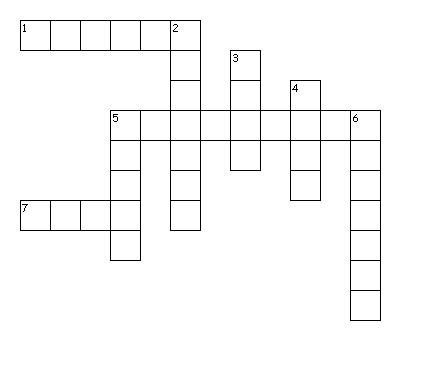 Across1. God is--- Spirit5. found in Acts 2 - Pentecost7. author of Acts - LukeDown2. "God in three persons" - Trinity3. Prophet quoted during Pentecost - Joel4. pure/sacred - holy5. preached church's first sermon - Peter6. languages - Tongues